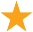 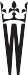 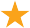 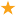 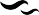 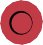 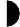 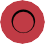 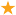 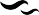 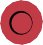 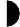 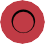 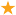 Sprawdź, co zostało zwrócone zamkowi na Wawelu na mocy traktatu ryskiego oraz gdzie obecnie znajdują się te obiekty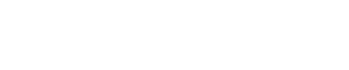 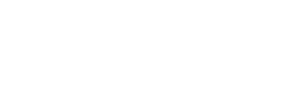 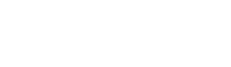 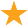 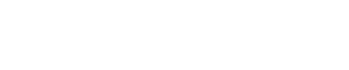 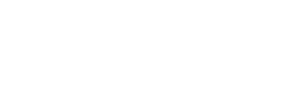 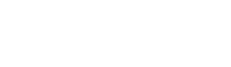 /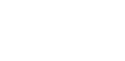 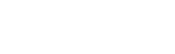 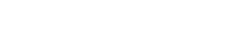 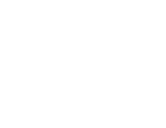 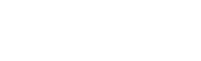 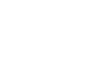 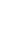 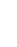 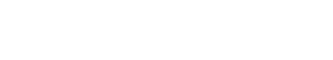 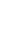 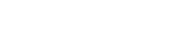 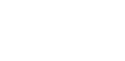 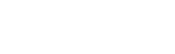 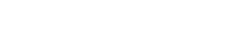 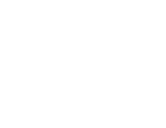 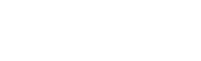 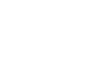 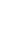 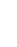 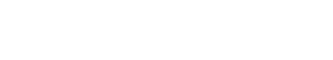 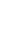 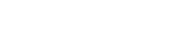 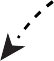 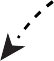 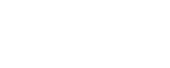 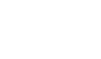 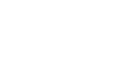 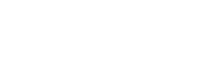 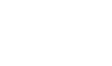 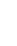 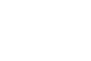 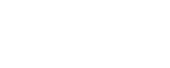 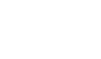 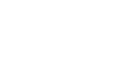 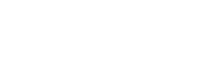 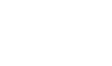 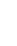 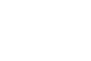 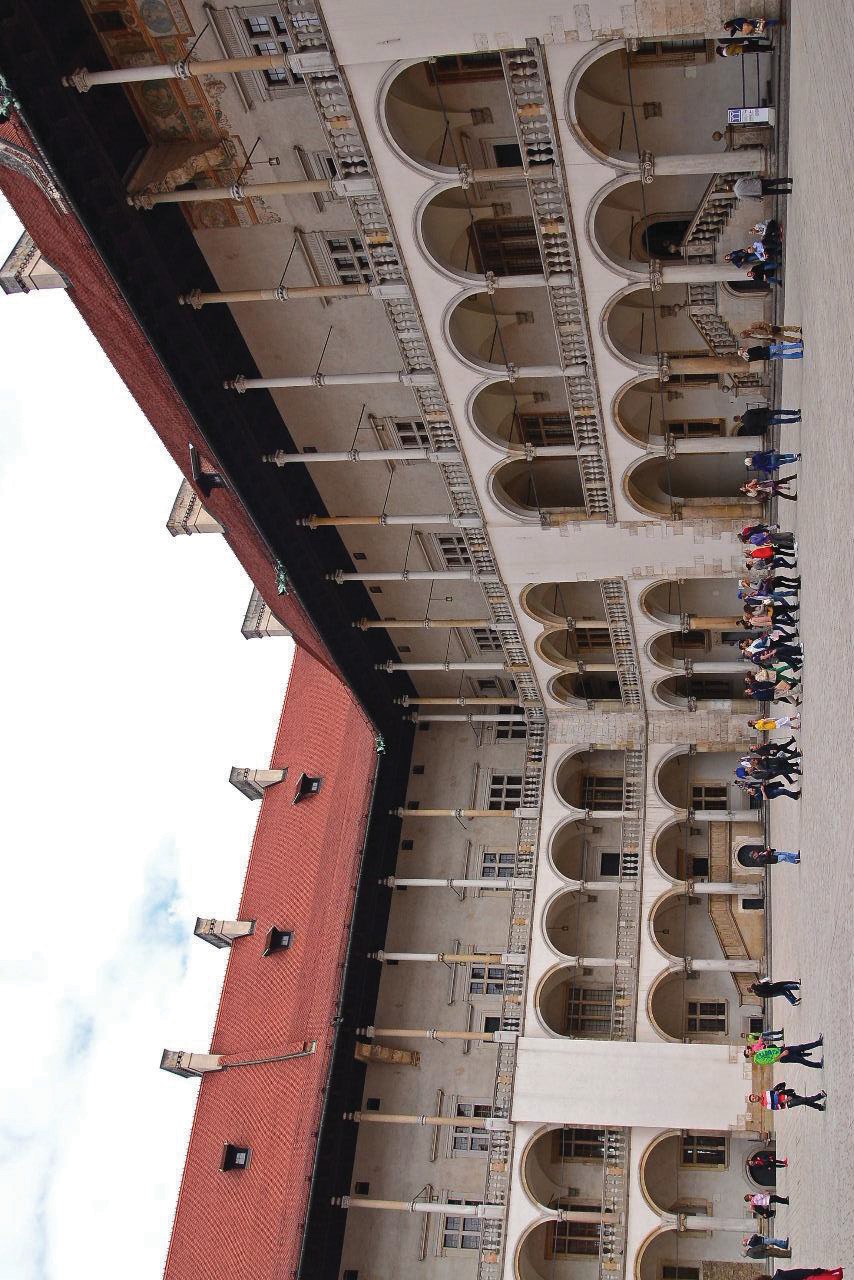 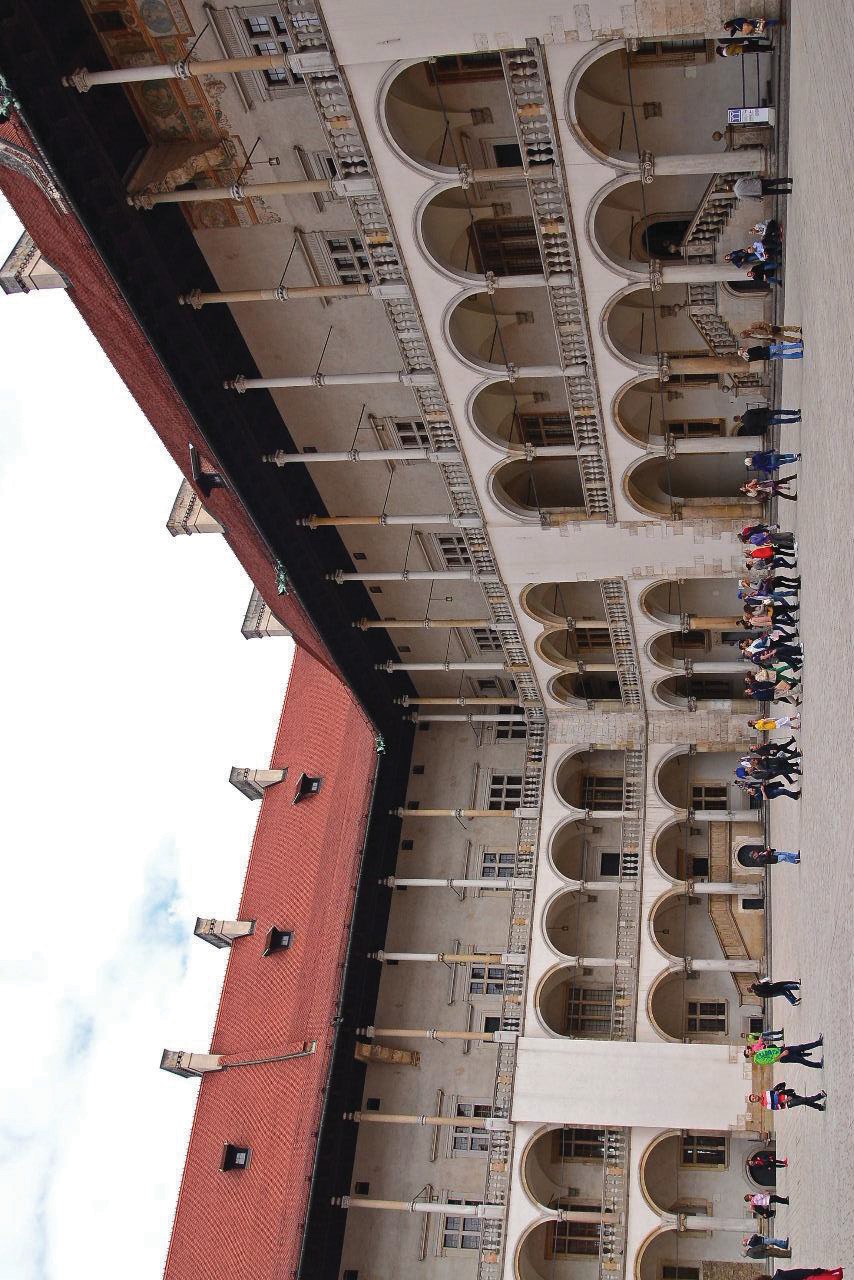 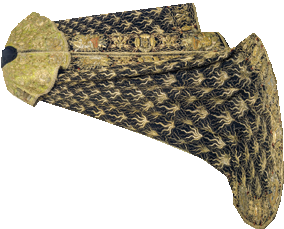 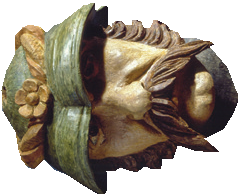 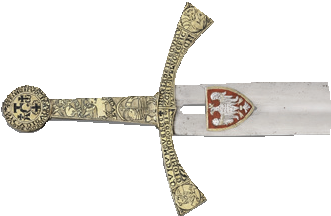 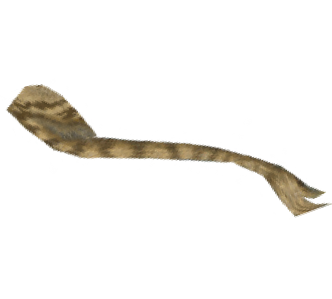 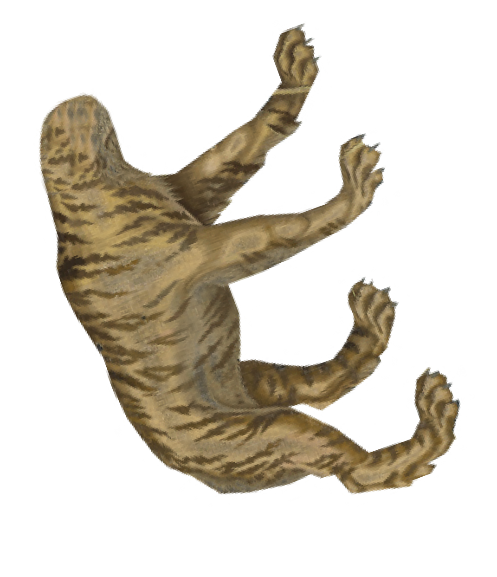 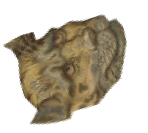 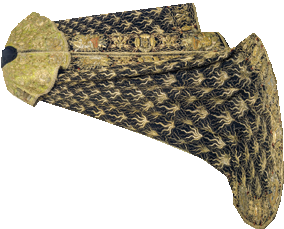 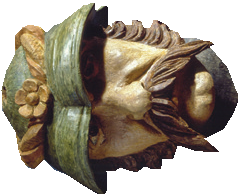 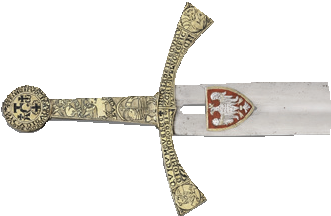 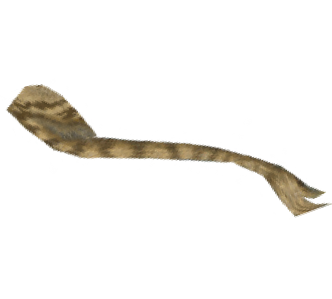 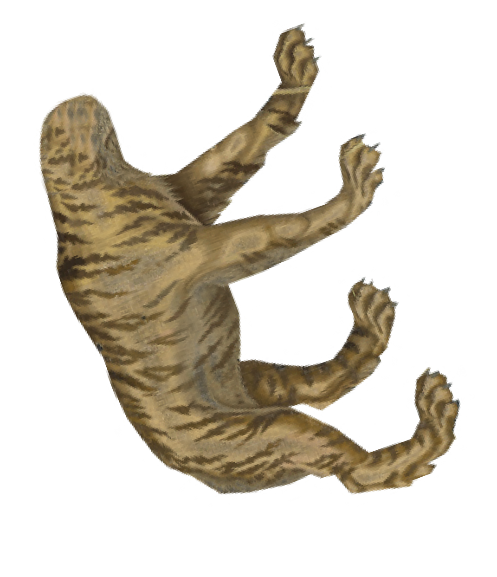 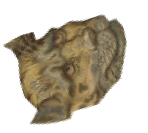 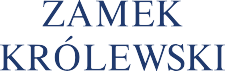 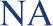 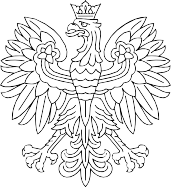 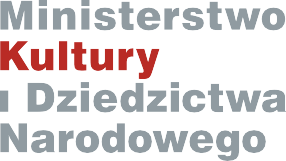 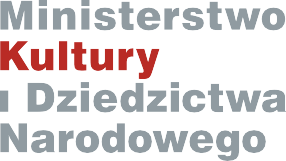 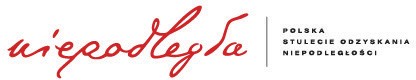 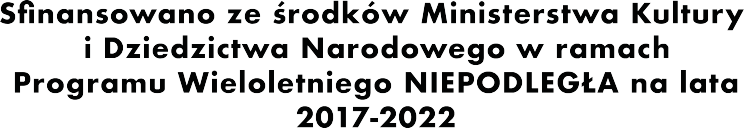 